Improved Systems Performance Team  - April 7th, 2017 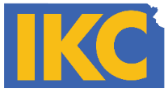 AgendaNotesWelcome and IntroductionsMeningococcal Vaccine Toolkit  http://www.immunizekansascoalition.org/meningitis-toolkit.asp Review User GuideOther Edits or SuggestionsToolkit LaunchToolkit is Currently Live Online (“Soft Launch”)Suggestions for Formal Launch and Promotion of Toolkit by Education and Awareness TeamHPV Toolkit:  Any further updates or edits, particularly related to 2-dose schedule?http://www.immunizekansascoalition.org/hpv-resources.aspPossible Future Work: Suggestions have included a TDAP toolkitEvaluation of Toolkits:  DiscussionOther BusinessNext Steps for this TeamMeeting Report Out to Full Coalition2. Meningococcal Vaccine ToolkitMinor Updates provided by Phil Letter from Hope (similar to Dr. Eplee’s letter from the HPV toolkit). Hoping for June 1st official launch date of the meningococcal toolkit3. HPV ToolkitWaiting on state changesChanges have been made on the CDC links but some sites still have not made updates4. Possible future Work: TDAP toolkit: focus on the language – bundling the HPV and meningococcal toolkit Focus on the language, not just at the provider level but also for team based approach. Looks different than the other 2 toolkits. Less resource focused since it is mandatory; more language focused on the announcement of the vaccine and the bundling process5. Evaluation of ToolkitsOptional feedback for ratesPopup box for feedback on specific toolkits (make it optional).If this is possible, some example questions would be
1- How useful was this site? (1-5 scale)
2- Would you use this site again? (y/n)
3- How to improve site? (free text)
4- Who are you? (check box: provider, teen, etc)Reporting data to WebIZWhat are the reporting rates and what do they need to be? (Is this even our team?)How can we connect people to this?What can we do on the analytic side of things? Can we track hits on certain links?Are there any ways to track downloads on the toolkits specifically?6. -7. Nest Steps: 1- Evaluation steps for toolkits2- Additional feedback with TDAP toolkit8. -